МБДОУ «Ладушки»«Прогулка в зимний лес»Конспект познавательного занятия с детьми старшей логопедической группы.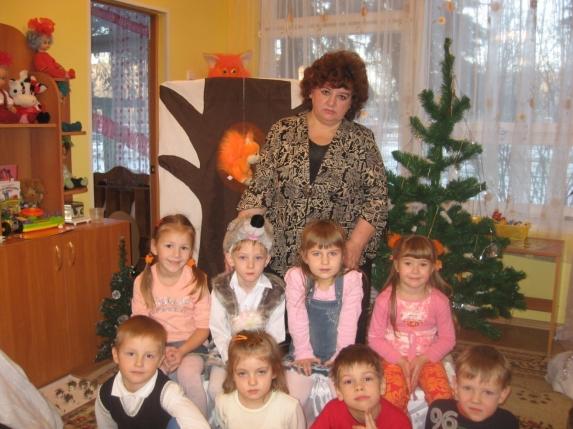                                                           Составила и оформила воспитатель: Шлыгина В.А.Программное содержание:       1.Расширять представления детей о жизни в природных условиях диких                  животных, как они передвигаются и спасаются от врагов, как приспосабливаются к жизни в зимних условиях.2. Развивать логическое мышление-отгадывать загадки.3. Расширять словарь детей за счет имен прилагательных (рыжая, серый, белый, холодный), а также глаголов (спит, прыгает, питается).4. Учить отвечать на вопросы полными ответами.5. Развивать творческие способности-умение передавать в движении походку и характер животного.6. Учить выразительно читать стихи.7. Учить подбирать природный материал для изготовления ежиков.8. Заложить основы экологического воспитания-бережно относиться ко всему живому.9. Ввести в занятие аутотренинг с целью воспитания определенных черт характера.10. Обратить внимание детей на то, что добрые дела и отношения, чувства, поступки вызывают дружбу и уважение.Оборудование: Имитация елей в зимнем варианте, берлоги, лисьей норы, дупла белки, мягкие игрушки диких животных, коробки с природным материалом.                                             Ход занятия:Воспитатель: Встаньте рядышком друг с другом, словно месяц полукругом. Какое время года за окном? Дети: Зима.Воспитатель: А как зимой на улице?Дети: Холодно.Воспитатель: Но вы у меня добрые дети и поэтому, хоть за окном зима, у нас в группе всегда светит солнышко и согревает нас. Давайте почувствуем себя теплыми солнечными лучиками. Протяните вперед руки и соедините их вместе, как лучи солнца, поделитесь теплом со своими друзьями. Сохраните это тепло, ведь мы отправимся на прогулку в зимний лес. Вы готовы?Дети: Да!Воспитатель: Тогда слушайте загадки внимательно и отвечайте смело. Если правильно отгадаете, тогда мы попадем на поляну, где живут отгадки.Дети загадывают загадки:«Что за зверь лесной   Встал, как столбик под сосной   И стоит среди травы   Уши больше головы». (заяц) и т. д. Молодцы! Вы справились с заданием. Тогда в путь. Но прежде, давайте мы с вами потеплее оденемся: оденем шубы, шапки, валенки, рукавички, шарфы (имитация) и отправляемся  в лес. Пошли.Воспитатель: Тихо в лесу зимним утром. На зеленых лапах елей и сосен лежат пухлые подушки снега. Ни шелеста, ни звука. Как красиво на лесной поляне! Давайте присядем и послушаем тишину, и полюбуемся на красоту леса. Всюду иней серебрится, ветка каждая блестит. Так и хочется читать стихи. Вы знаете стихи о зиме? Дети читают три стихотворения о зиме.Игра «Хорошо-плохо» про зиму. Почему зима –хорошо, а почему –плохо. Ответы детей.Воспитатель: Дети воздух необычайно чист и все вокруг чистое, белое. А вы знаете, ведь снег падая на землю забирает всю пыль из воздуха и увлекает ее на землю. Поэтому, воздух зимой очень чистый и свежий. Дышится нам легко. Давайте насладимся этим воздухом. Вдох носом, живот вперед, выдох ртом. Дружно вдохнули-выдохнули. Я что-то замерзла. Давайте погреемся. Физкультминутка: «А в лесу мороз и ветер.                                   А в лесу гуляют дети.                                   Ручки, ручки согревают,                                   Ручки, ручки потирают.                                  Чтоб не зябли наши ножки,                                   Мы потопаем немножко.                                    Нам мороз не страшен,                                    Вот как мы теперь попляшем.»Воспитатель: Согрелись? Тогда пошли дальше. Куда вы торопитесь? Здесь следы. Чьи они? Давайте отгадаем. Дети отгадывают.Воспитатель: Молодцы! Вы знаете и отличаете следы лесных животных. Отправляемся дальше в путь. Посмотрите, какой высокий дуб! Кто здесь живет?Дети: Белка.Воспитатель: А жилье ее как называется?Дети: Дупло.Воспитатель: Правильно, покажите, как белки прыгают. Дети показывают. Воспитатель: Что за огромный сугроб? Как вы думаете, кто здесь живет?Дети: Медведь.Воспитатель: Как его жилище называется?Дети: Берлога.Воспитатель: Тихо! Мы не его тревожить, пусть он спит спокойно тихую, холодную зиму. Покажите, как он ходит? Дети показывают.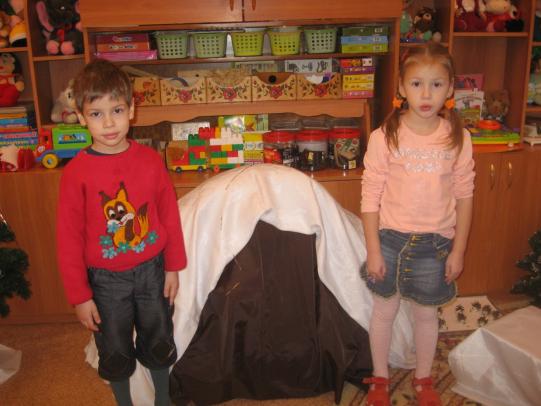 Воспитатель: Ой, что за чудный комочек спрятался здесь?Дети: Зайчик.Воспитатель: Он где живет?Дети: Под кусточком.Воспитатель: Да, это его жилье. Как вы думаете? Почему зимой у зайца белая шубка?Дети: Потому что снег белый и зайчик тоже переодевается в белую шубку, чтобы его не могли найти волк и лиса.Воспитатель: Покажите, как он прыгает? Дети показывают.Воспитатель: Ребята, а чей домик под елкой?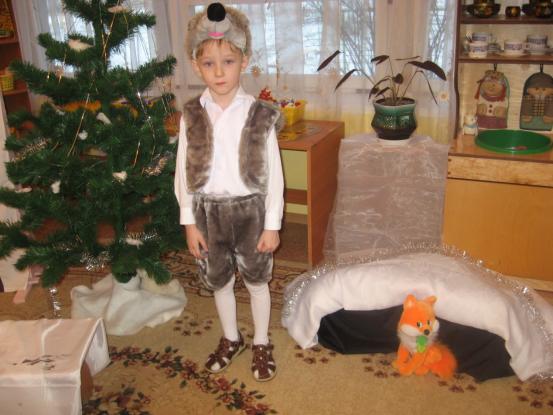 Дети: Это нора, где живет лисица.Воспитатель: Какого цвета шубка у лисицы?Дети: Рыжая.Воспитатель: А кто мне скажет, какая лисичка по характеру?Дети: Хитрая.Воспитатель: Покажите пожалуйста, как она ходит?(тихо, бесшумно, переставляет лапы, виляет хвостиком.) А какого лесного зверя мы не встретили с вами? Дети: Волка.Воспитатель: И хорошо, что не встретили, так как в лесу с ним встречаться опасно, потому что зимой он бродит злой и голодный. Ой , осторожно, осторожно, позади вас находится снежный бугорок под деревом.  Как вы думаете, кто это?Дети: Ежик.Воспитатель: Наверное, он свернулся клубочком и заснул на всю зиму. Давайте тихонечко отойдем подальше, чтобы не разбудить его. Ой, а вы ничего не слышите? Кто-то плачет.Выбегает Ежик: «Ой, ребята, помогите, ежиков моих спасите!                                Расколдуйте же ежей, вы, Ребята, поскорей!»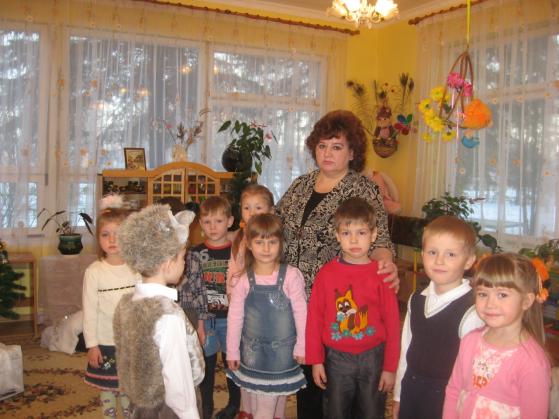 Ежик: Поможете?Дети: Да!Воспитатель:1,2.3, ребят в волшебников преврати! (Дети берут коробки и идут делать ежиков.)Звучит музыка. Пальчиковая гимнастика: «Вот свернулся еж в клубок, показал колючий бок.»Воспитатель: Мы расколдуем ежей и они снова будут гулять по лесу. А чтобы они и впредь смогли защитить себя от врагов, у них должно быть достаточно иголок. Мы поможем иголкам вырасти, сделаем их.(Дети делают ежиков и относят на поляну.)Воспитатель проводит анализ: Унас получилась настоящая колючая сказка. Главные герои которой-колючие и трудолюбивые ежики. Им не страшны ни враги, ни голод, так как острые иголки, которые мы сделали, помогут им в трудную минуту. Молодцы! Вы хорошо потрудились. Я вами довольна! Вы меня порадовали. А теперь давайте повеселимся, поиграем.Игра в «Снежки».Ежик несет большой снежок и говорит: «Это вам подарок от ежей, снежок не простой, волшебный».Воспитатель: Ребята, прежде чем посмотреть, что в нем, скажите мне, вам понравилось в лесу?Дети: Да!Воспитатель: Лес-это богатство страны. Лес-наш друг. Он нужен нам для отдыха, он украшает нашу землю, кормит людей и животных, дает чистый воздух. В лесу у нас всегда хорошее настроение.Вы сегодня много узнали интересного, а главное-никому не причинили вреда, а только помогли. Вы- настоящие друзья природы. Ну, а если вы друзья, я предлагаю вам завязать узел дружбы. Встаньте в круг.(Дети кладут свои ладошки на ладонь воспитателя , сверху тоже ладонь воспитателя). Вот какой узел получился! Он поможет нам дружить.                              «Будем мы всегда дружить,                                Будем дружбой дорожить!»А теперь угощение-волшебные сладкие снежки.